АДМИНИСТРАЦИЯ ТАЛОВСКОГО СЕЛЬСКОГО ПОСЕЛЕНИЯКАМЫШИНСКОГО МУНИЦИПАЛЬНОГО РАЙОНАВОЛГОГРАДСКОЙ ОБЛАСТИ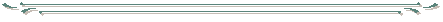 ПОСТАНОВЛЕНИЕ09.09.2021 г.                                       № 68-п                               с. ТаловкаОб аннулировании адреса на территории Таловского  сельского поселения Руководствуясь пунктом 21 статьи 14 Федерального закона от 06.10.2003 г. №131-ФЗ «Об общих принципах организации местного самоуправления в Российской Федерации», частью 3 статьи 5 Федерального закона от 28.12.2013 г.  №443-ФЗ «О федеральной информационной адресной системе и о внесении изменений в Федеральный закон «Об общих принципах организации местного самоуправления в Российской Федерации», постановлением Правительства Российской Федерации от 19.11.2014 г. №1221 «Об утверждении Правил присвоения, изменения и аннулирования адресов», разделом IV Правил межведомственного информационного взаимодействия при ведении государственного адресного реестра, утвержденными постановлением Правительства Российской Федерации от 22.05.2015 г. №492 от 22.05.2015 г. №492 «О составе сведений об адресах, размещаемых в государственном адресном реестре, порядке межведомственного информационного взаимодействия при ведении государственного адресного реестра, о внесении изменений и признании утратившими силу некоторых актов правительства РФ»,         ПОСТАНОВЛЯЮ:Аннулировать адрес в связи с ошибочным вводом:   - Российская Федерация, Волгоградская область, муниципальный район Камышинский, сельское поселение Таловское, село Таловка, улица Молодежная, дом 1а (Уникальный номер 53faf598-9716-4914-914c-c47f14f8671f).        2.Обеспечить внесение указанных сведений в Федеральную информационную адресную систему (ФИАС).      3.Контроль над выполнением настоящего распоряжения оставляю за собой.Глава Таловского  сельского поселения     	Камышинского муниципального районаВолгоградской области                                                                   Г.Н. Данилов